Årsmöte 2021-02-20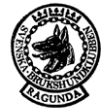 Ragunda BrukshundklubbDagordningFastställande av röstlängd: 10 Val av ordförande för mötet: Åsa HäggströmVal av sekreterare för mötet: Margareta OlssonVal av två justerare tillika rösträknare: Olov och IdaBeslut om närvaro och yttranderätt: 10 st röstberättigadeFråga om årsmötet blivit stadgeenligt utlyst: Ja  Fastställande av dagordning: FastställsVerksamhetsberättelse för 2020: Gås igenom och godkännsKassaberättelse för 2020: Kerstin går igenom kassaberättelsen. 73 000 finns i kassan. Godkännes. Revisionsberättelse för 2020: Gås igenom Beslut om ansvarsfrihet för styrelse: Ja Ekonomiplan för 2021: Gås igenom och godkännes.Val av styrelse för 2021: Enligt valberedningens förslagVal av revisorer för 2021: Enligt valberednings förslag  Val av ombud jämte ersättare till distriktsmöten eller uppdrag för            styrelsen: Sara Karlsson och Åsa Häggström  Verksamhetsplan för 2021: Gås igenom och godkännes Medlemsavgifter för 2021: Beslutar att vår avgift kvarstår   Övriga ärenden: Ordförande: Åsa Häggström 		Sekreterare: Margareta OlssonJusterare: Olov Backman		Justerare: Ida Göransson 	